Ultimate Frisbee School Games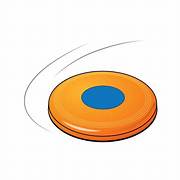 Congratulations to the novice Frisbee throwers from Years 5 and 6, who performed amazingly well, during the recent School Games Ultimate Frisbee Competition.  Oliver P, Noah, Hannah, Sophie, Oliver, David and Ava improved dramatically throughout the competition.  Not only did they score points and even win a match, they worked well as a TEAM and clearly demonstrated our school ethos – that Together Everyone Achieves More!  